Parish Council of BroughtonChair Person: Mary BradleyClerk: Becx Carter, 40 Windebrowe Avenue, Keswick, Cumbria, CA12 4JATel: 077866 78283. Email: broughtonparishclerk@hotmail.comDated 22nd November 2021Dear Councillor You are summoned to attend the next meeting of the Broughton Parish Council, which will be held in Broughton Village Hall, Great Broughton on Tuesday 30th November 2021 at 19:00. If you are unable to attend, please pass your apologies to the clerk in advance of the meeting. The Agenda is printed below.All councillors and members of the public present must comply with the risk assessment for face-to-face meetings. (Available on http://broughtonparishcouncil.co.uk/council-minutes-notices/ )Yours sincerely,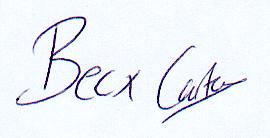 Parish ClerkAgenda127/2021 Apologies for absenceTo receive and accept apologies and reasons for absenceTo receive and accept the resignation of Cllr J Sewell128/2021 Requests for dispensations and declaration of interestsRegister of Interests: Councillors are reminded of the need to update their register of interests if any changes have occurred. Request for DispensationDeclarations of Interest of any prejudicial interests in items on the agenda and their nature. (Councillors with prejudicial interests must leave the meeting for the relevant items).To declare any personal interests in items on the agenda and their nature. 129/2021 Exclusion of Press & Public (Public Bodies Admission to Meetings Act 1960)To decide if there are any items of business listed on the agenda which require exclusion of the press and public. 130/2021 Minutes of the meeting held 19th October 2021To authorise the Chairman to sign, as a correct record the minutes of the above meeting. 131/2021 Chair’s Announcements 132/2021 Public Participation (Max 3 mins per person) Max session length 10minsTo receive previously notified written public questions- Members of the public who wish to submit written representation are requested to contact the Parish Clerk in writing not later than 17:00 on the Saturday prior to the meeting.Your request must outline the question you will be raising.This is at the Chairman’s discretion and no decisions can be made on items brought to the attention of the Parish Council under this item. 134/2021 Reports from visiting councillors & Police- For information135/2021 Clerks ReportSee Clerks Report Circulated with agendaYouth Provision within the Parish Ponderosa136/2021 Play-areaPlay-area Safety Netting Application137/2021 AllotmentsAllotment Working Group Water Leak Coldgill Allotments138/2021 Parish Maintenance & Highways Community Speed Watch Great Broughton-Proposed Traffic Calming MeasureBus Shelter (Welfare Hall)139/2021 Correspondence- For discussionOther items of correspondence for information are listed in the Clerks ReportQueens Platinum Jubilee 2022Broughton Primary School- Multi-Academy Status140/2021 Planning ApplicationsA revised list will be circulated at the meeting if required due to timescales.Ref: VAR/2021/0039Location: Variation of Condition 1 relating to working hours on application VAR/2021/0012Proposal: Land at Former RNAD Derwent Forest, Great Broughton Ref: FUL/2021/0293Location: Livery opposite Glen Cottage, Little Broughton, Cockermouth, CA13 0YAProposal: A general purpose crop store 141/2021 Planning Decisions 142/2021 Finance, Accounts & GovernancePayment of Accounts- Listed on Statement of Accounts- Circulated with meeting papersApproval of monthly Bank Reconciliation and Spend Against Budget Report - Circulated with meeting papersConsideration of Budget 22/23-Circulated with meeting papres143/2021 Councillors Matters An opportunity for Councillors to raise new issues- No decisions can be made on these matters, but the Clerk may make investigations and/or they may be placed on a future agenda of the Council 144/2021 Date of next meeting18th January 2022-19:00 Broughton Village HallReferenceLocationProposalDecisionVAR/2021/0025Land at Former RNAD Derwent Forest, Great BroughtonVariation to Condition 1 on approved application VAR/2021/0012 to remove the turning head in between plots 10 & 11Approved with conditions FUL/2021/0138Plot 1 Derwent Forest, Great Broughton, CockermouthSingle new dwellingApproved with conditions 